/06 – R M 04018MS – Word 2007ATIVIDADE – PÁGINA: 332) Abra seu editor de texto (WORD) e digite o texto que você escreveu na apostila:Qual fonte você utilizou? ARIALb) Qual foi o tamanho da fonte que você utilizou? 18c) Você alterou a cor da fonte? Para qual? SIM VERMELHAd) Salve seu trabalho e leia-o para seus amigos! 3) Explique qual a função dos ícones abaixo: NEGRITO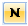  CORDA FONTE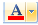 LETRA MAIUSTULA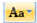 ITALICO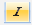 